Наставник Лилјана МирчеваОУ „Елпида Караманди“-Битолаwww.vestininaziveenje.weebly.comМатеријал кој треба да се прочита за периодот од 10.3.2020 до 23.3.2020Час 10. Евакуација – правци на движење избор на место во училиштетоЧас 11  Значењето на правилна евакуација во училиштето и домотВо случај на пожар или други кризни ситуации, можеби ќе биде неопходно да го напуштите училиштето,вашиот дом – куќа, стан и слично и тоа без претходно предупредување. По правило, во таква ситуација би требало да го напуштите објектот веднаш.
Испланирајте го заминувањетo домот со тоа што ќе нацртате план на вашето живеалиште, кој ќе ја покаже локацијата на вратите, прозорците, скалите и големите парчиња намештај.Во ваков случајлифтовите, доколку ги има во објектот каде што престојувате, не ви се од помош. Напротив, доколку ги  употребувате може воопшто и да не успеете да излезете надвор, затоа немојте. На цртежот истакнетеја локацијата на претходно подготвените итни производи кои ке ви бидат потребни, апаратите за гаснење пожар, детекторите за чад, доколку вашиот објект ги поседува, помошните скали, вентилите и копчињата за исклучување на струјата, водата и грејните тела. Потоа, исцртајте линија за излез од секоја соба. Доколку во вашиот објект има повеќе излези, исцртајте повеќе линии за излез и тоа од секоја соба. Конечно, обележете го местото каде што вашето семејство и соседи, доколку живеете во
зграда, ќе се најдат кога евакуацијата ќе биде завршена. Исцртајте ги и важните точки и објекти надвор од објектот во кој живеете, како што се гаражите, другите придружни објекти, надворешните скали, тремови, пристапни патишта и слично. Ако објектот во кој живеете има повеќе спратови, направете цртежи за итен излез од секој спрат од вашиот дом. Обновете го знаењето за начините и патиштата за евакуација барем еднаш до двапати годишно.
Информирајте се за тоа како и од каде се исклучуваат електричната енергија, водата и
евентуалниот довод на природен гас во вашето домаќинство. Иако најголем дел од граѓаните на Македонија сè уште немаат довод на природен гас за готвење во своите домови, гасификацијата во Република Македонија сериозно се најавува и таа може да стане реалност за неколку години. За овие намени чувајте ги при рака потребните алати и клешти.
Важните документи (како, на пример, документите за движен и недвижен имот, за стока,
документите за осигурување, изводите од матичните книги на родени за целото семејство, листи и фотографии на имотот и важните предмети кои се во ваша сопственост и слично) и скапоценостите најдобро е да се чуваат на едно место во домот, за во случај на итна евакуација да можат веднаш да се изнесат.
Час 12. Воведни активности во противпожарна заштитаПостапки за спречување на пожар
-Правилата на здравиот разум за превенција на пожар се од особена важност во итни ситуации.

-Држете ги подрумите, плакарите и гаражите чисти. Не дозволувајте акумулација на ѓубре и на
непотребни предмети;

-Немојте да ги преоптоварувате продолжителните кабли.

-Проверувајте дали се изгорени иизбегнувајте да ги чувате под теписи.  Продолжителните кабли  за апаратите кои трошат големи  количества електрична енергија треба да се со правилна должина и капацитет во согласност со потребите на апаратот; 

-Запаливите течности држете ги во пакувања наменети за нив и надвор од домот, ако тоа е можно.
•Никогаш не употребувајте бензин, нафта или слично внатре во домовите зашто нивните испарувања
можат да се запалат од било каква искра.

-Крпи намачкани со средства за чистење или со терпентин понекогаш сами се запалуваат и треба да се исфрлат веднаш после употреба.

-Никогаш немојте да пушите кога работите со запаливи течности;

-Проверете ги апаратите за греење. Пожарите во домот можат да се случат поради расипани печки
или шпорети со напукнати или ’рѓосани делови или пак заради нечисти оџаци. Бидете сигурни дека
апаратите за греење кои ги употребувате се чисти и во исправна состојба;

Запомнете ги начините за гаснење пожар
-Изнесете ги запаливите течности !
-Одземете му го кислородот на огнот.
-Изладете го огнот со вода или апарати за гаснење пожар.
-Посебни видови на пожар бараат посебни техникина гаснење.
-Каков метод и да користите, спроведете го брзо.
-Никогаш не употребувајте вода за гаснење на пожар кој е предизвикан од неисправни електрични инсталации. Употребувајте хемикалии наменети за оваа намена.
-Ако успеете да ја исклучите струјата, тогаш можете да употребувате вода или било што друго што ќе ви помогне да го изгаснете пожарот.
-Пожари предизвикани од масло или мрсни материии можат да се угушат со белило за домаќинството или сол, или пак со фрлање прекривка врз пожарот, ако тој е во мало тенџере на шпоретот.
-Малите пожари можат да се контролираат со вода или  со апарати за гаснење пожар, но не се обидувајте да се справитесо пожар што е надвор од контрола.
-Изнесете ги сите членови на семејството надвор и повикајте ја пожарникарската служба.Час 13 Причини и последици од пожарите/заштита на шумите од пожариЗапалливите материи во поолеми или помали количини се присутни во објектите.За отпочнување на процесот  горење и преминување во пожар потребни се условите кислород и температура.
Во објектите постојат голем број на извори и причини кои можат да предизвикаат пожар .За таа цел  е потребно нивно проучување.Во пракса најголем процент  како причинител за настанување на пожарите  во објектите се:
-Човекот и неговте постапки
-електричната нергија
-градежните недостратоци
-технолошките процеси
--природните појави
Човекот  може да предизвика пожар  од незнаење, негрижа, невнимание,непочитување на мерките за заштита од пожар,грешекји при работа, нехигиена на работно место, неправилно ракување со леснозапаливи течности и гасови,работа со отворен пламен, заварување , брусење, сечење  на метали, фрлање на неизгасени цигари, болест, намерно подметнување на пожари др.Детска игра со кибрит, запалки, отворен пламен,употреба на пиротехнички материјали и др.
Како причина за пожар може да биде и природна непогода како гром или други непогоди како полави , земјотреси и др.Заштити ја шумата од пожари!


Во јули и август 2007 година, Република Македонија беше зафатена од бројни пожари кои ги опфатија шумите и другите видови на вегетација, на површина која надминува 50 000 ха. До крајот на јули 2007 година, штетите од зафатените подрачја, како и трошоците за гаснење достигнаа 21 милион евра. Сите шумски пожари беа последица на човечки активности, пр: палење на земјоделски површини, негрижа при палење оган, а во некои случаи и сомнеж за подметнат пожар. Екстремно сувите, топли и често ветровити временски услови кои доминираат за време на сезоната на пожари, создаде екстремни ситуации во кои гаснењето беше невозможно. Неповолноста на ситуација е зголемена како последица на руралната депопулација.

Во нашата држава е води националната кампања за заштита од шумски пожари

Основна цел на Националната кампања за заштита од шумски пожари е да го намали бројот појави на шумски пожари од случаен, односно ненамерен карактер, каде предизвикувач е човекот.

Како лого за Национална кампања за заштита од шумски пожари земено е шумска птица со која луѓето ќе може да се поистоветат и да се поврзат, а преку тоа да се зголеми свеста за заштитата на шумите од пожари.

Бувот е птица која е позната по својата мудрост и живее во шумите. Живеалиштето на бувот е загрозено од шумски пожари. Симболиката во народните преданија како мудра птица, бувот може да ја понесе Кампањата во однос на народна мудрост дека шумите треба да се заштитат од пожари.


На логото, односно бувот доделено е и име: Бувот „Бубо“, кое потекнува од латинското име на бувот Bubo bubo. Преку името ќе може луѓето, децата пред се, да го персонифицираат и да се поистоветуваат со неговата намера за заштита на шумите од пожари.   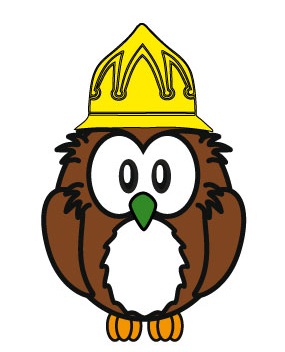 Што е потребно за да се заштитме од пожари?

Вклучување на образование за заштита на шумите од пожари во формалното и неформалното образование на младите;
-       Образување на посетителите на шумата за значењето на шумата и потребата од нејзина заштита од шумски пожари;
-       Подигање на јавната свест за штетноста од шумските пожари;
-       Подигање на јавната свест за опасноста од шумски пожари при практикување на отворено огниште;
-       Подигање на јавната свест за пријавување на шумски пожари;
-       Спречување на палење на стрништата;
-       Создавање на правила и навики за заштита од шумски пожари при работа во шума кај шумските работници.